ПРЕДСТАВИТЕЛЬНОЕ СОБРАНИЕСУДЖАНСКОГО РАЙОНАКУРСКОЙ ОБЛАСТИРЕШЕНИЕот 16 октября 2019 года №19О внесении изменений в решение Представительного Собрания Суджанского района Курской области от 30.08.2016г. №211 «Об оплате труда работников муниципальных казённых учреждений, подведомственных отделу культуры, молодёжной политики, физкультуры и спорта Администрации Суджанского района Курской области»Во исполнение решения Представительного Собрания Суджанского района Курской области от 16 октября 2019 года №14 «Об увеличении оплаты труда работников органов местного самоуправления Суджанского района Курской области, муниципальных казенных учреждений, на которых не распространяются указы Президента Российской Федерации», Представительное Собрание Суджанского района Курской области РЕШИЛО:Внести изменения в Положение по оплате труда работников муниципальных казённых учреждений, подведомственных отделу  культуры, молодёжной политики, физкультуры и спорта Администрации Суджанского района Курской области, по видам экономической деятельности «Деятельность библиотек, архивов, учреждений клубного типа», «Деятельность в области искусства», «Деятельность концертных и театральных залов», «Деятельность ярмарок и парков с аттракционами», «Прочая зрелищно-развлекательная деятельность»,  «Показ фильмов», «Деятельность в области бухгалтерского учёта», утверждённое решением Представительного Собрания Суджанского района Курской области от 30.08.2016 г. №211 «Об оплате труда работников  муниципальных казённых учреждений, подведомственных отделу культуры, молодёжной политики, физкультуры и спорта Администрации Суджанского  района Курской области».1.1. Приложения №1,2 к Положению изложить в новой редакции (прилагаются).2. Настоящее решение вступает в силу с 1 октября 2019 года.Председатель Представительного Собрания Суджанского района Курской области                                                                             Н. А. КузмицкийГлава Суджанского района                                                Курской области                                                                             А. М. Богачёв Приложение №1 к Положению по оплате труда работников муниципальных казённых учреждений, подведомственных отделу культуры, молодёжной политики, физкультуры и спорта Администрации Суджанского района Курской области«Размеры окладов работников, занимающих должности служащихПКГ «Должности технических исполнителей и артистов вспомогательного состава»:
ПКГ "Должности работников культуры, искусства и кинематографии "ПКГ "Общеотраслевые должности служащих первого уровня"ПКГ "Общеотраслевые должности служащих второго уровня"ПКГ "Общеотраслевые должности служащих третьего уровня"ПКГ "Общеотраслевые должности служащих четвертого уровня"Приложение №2 к Положению по оплате труда работников муниципальных казённых учреждений, подведомственных отделу  культуры, молодёжной политики, физкультуры и спорта Администрации Суджанского района Курской области Размеры окладов рабочихПКГ «Профессии рабочих культуры, искусства и кинематографии» ПКГ «Общеотраслевые профессии рабочих первого уровня»ПКГ «Общеотраслевые профессии рабочих второго уровня»Наименование должностиДолжностной оклад, рублейДолжности вспомогательного состава Контролер билетов3995Наименование должностиДолжностной оклад, рублейДолжности среднего звена Ведущий дискотеки; аккомпаниатор; культорганизатор; мастер участка ремонта и реставрации фильмофонда.6103Должности ведущего звенаГлавный библиотекарь, главный библиограф, библиограф; библиотекарь; специалист по учётно-хранительской документации; методист библиотеки, клубного учреждения, дома народного творчества, центра народной культуры (культуры и досуга) и других аналогичных учреждений и организаций; методист по составлению кинопрограмм; художник-модельер театрального костюма; специалист по фольклору; специалист по жанрам творчества; специалист по методике клубной работы.8262Должности руководящего составазаведующий отделом (сектором) библиотеки; режиссер (дирижер, балетмейстер, хормейстер); звукорежиссёр, заведующий отделом (сектором) дома (дворца) культуры, дома народного творчества, центра народной культуры (культуры и досуга) режиссер массовых представлений; руководитель клубного формирования – любительского объединения, студии, коллектива самодеятельного искусства, клуба по интересам, художественный руководитель, заведующий филиала, другого обособленного структурного подразделения.9554Наименование должностиДолжностной оклад, рублейПервый квалификационный уровень:Кассир 3601Наименование должностиДолжностной оклад, рублейПервый квалификационный уровень:художник4825Второй квалификационный уровень:заведующий хозяйством5510Наименование должностиДолжностной оклад, рублейПервый квалификационный уровень:бухгалтер; экономист; экономист по бухгалтерскому учету и анализу хозяйственной деятельности; экономист по труду; экономист по финансовой работе; инженер, инженер-программист, инженер по ремонту, юрисконсульт6620Второй квалификационный уровеньдолжности служащих первого квалификационного уровня, по которым может устанавливаться II внутридолжностная категория7155Третий квалификационный уровеньдолжности служащих первого квалификационного уровня, по которым может устанавливаться I внутридолжностная категория7730Четвертый квалификационный уровеньдолжности служащих первого квалификационного уровня, по которым может устанавливаться производное должностное наименование «ведущий»8305Пятый квалификационный уровеньглавные специалисты: в отделах, отделениях, лабораториях, мастерских; заместитель главного бухгалтера8961Наименование должностиДолжностной оклад, рублейПервый квалификационный уровень:начальник отдела кадров, начальник технического отдела8262Второй квалификационный уровеньглавный (механик, специалист по защите информации)8871Третий квалификационный уровеньдиректор (начальник, заведующий) филиала, другого обособленного структурного подразделения9554Наименование должностиДолжностной оклад, рублейПервый квалификационный уровень:Костюмер, киномеханик; фильмопроверщик3601Наименование должностиДолжностной оклад, рублейПервый квалификационный уровень:наименования профессий рабочих, по которым предусмотрено присвоение 1, 2 и 3 квалификационных разрядов в соответствии с Единым тарифно-квалификационным справочником работ и профессий рабочих; гардеробщик; дворник; истопник; кассир билетный;  контролер-кассир;   сторож (вахтер); уборщик производственных помещений; уборщик служебных помещений; уборщик территорий, грузчик.3219Второй квалификационный уровеньпрофессии рабочих, отнесенные к первому квалификационному уровню, при выполнении работ по профессии с производным наименованием «старший» (старший по смене) 3374Наименование должностиДолжностной оклад, рублейПервый квалификационный уровень:наименования профессий рабочих, по которым предусмотрено присвоение 4 и 5 квалификационных разрядов в соответствии с Единым тарифно-квалификационным справочником работ и профессий рабочих; водитель автомобиля; контролер технического состояния автомототранспортных средств; оператор электронно - вычислительных и вычислительных машин;3745Второй квалификационный уровеньнаименования профессий рабочих, по которым предусмотрено присвоение 6 и 7 квалификационных разрядов в соответствии с Единым тарифно-квалификационным справочником работ и профессий рабочих; оператор газовой котельной4565Третий квалификационный уровеньнаименования профессий рабочих, по которым предусмотрено присвоение 8 квалификационного разряда в соответствии с Единым тарифно-квалификационным справочником работ и профессий рабочих5018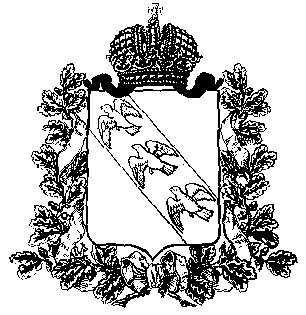 